Załącznik nr 1Wymagania wobec kandydatów na weryfikatorów e-materiałów dydaktycznych w typie abstrakty pod kątem funkcjonalnym Liczba weryfikatorów do zrekrutowania: 2Wymagania formalne:wykształcenie co najmniej wyższe – informatyczne lub matematyczne (należy wskazać kierunek i uczelnię; minimum licencjat);znajomość technologii informatycznych stosowanych w budowie platform 
e-learningowych (należy wskazać jakie);doświadczenie w opracowywaniu i implementacji standardów materiałów multimedialnych i interaktywnych na platformy e-learningowe (należy wskazać tytuł, zakres i sposób implementacji).Oferta, która nie spełni wymogów formalnych, zostaje odrzucona i nie podlega dalszej ocenie. Organizator dokonuje wyboru ekspertów na podstawie oceny wg kryteriów:Kryterium: CenaKryterium to ocenione zostanie na podstawie podanej przez oferenta/wykonawcę 
w Formularzu zgłoszeniowym ceny brutto za wykonanie zamówienia. Ocena punktowa 
w ramach tego kryterium zostanie dokonana według poniższego wzoru: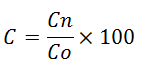 Gdzie:	– oznacza najniższą cenę zaproponowaną przez kandydatów, spośród wszystkich badanych ofert,	– oznacza cenę zaproponowaną w badanej ofercie,	– oznacza liczbę punktów przyznanych badanej ofercie.Końcowy wynik powyższego działania zostanie zaokrąglony do dwóch miejsc po przecinku. Lp.Kryterium oceny:Maksymalna liczba punktów1.Cena 100Łączna maksymalna liczba punktów100